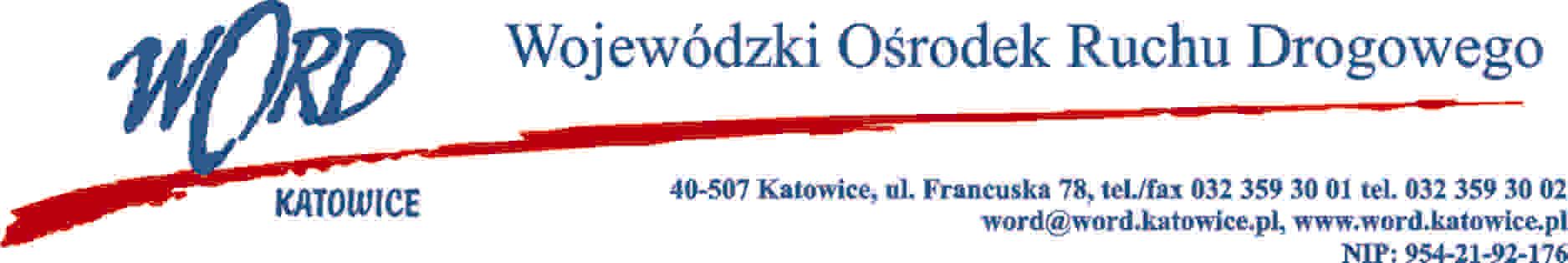 Katowice, 25.08.2023 r.Wykonawcy wszyscyZgodnie z art. 284 ust. 2 i 6 ustawy – Prawo zamówień publicznych z 11 września 2019 r. (Dz. U. z 2022 r., poz. 1710 z późn.zm.), Zamawiający udziela wyjaśnień treści Specyfikacji Warunków Zamówienia dot. postępowania prowadzonego w trybie podstawowym pn.: „Dostawa oprogramowania oraz sprzętu komputerowego na potrzeby WORD Katowice”.Treść pytania 1:Zamawiający wymaga: Minimum 5 portów USB w tym minimum jeden port USB 3.0 dostępny z przodu obudowy.Wnosimy o dopuszczenie serwera wyposażonego w 5 portów USB, przy czym port USB 3.0 znajdować się będzie z tyłu obudowy.Odpowiedź:Zamawiający nie wyraża zgody na zaproponowane rozwiązanie.Treść pytania 2:Zamawiający wymaga: Minimum 8 wnęk dyskowych umożliwiających montaż 2,5’’ dysków SAS, SATA, NVME. Rozwiązanie obsługujące w tych samych wnękach dyski SAS, SATA, NVMe.Biorąc pod uwagę, że Zamawiający nie wymaga dostarczenia serwera z dyskami NVMe wnosimy o dopuszczenie serwera, który nie obsługuje dysków NVMe lub prosimy o dopuszczenie serwera, który pozwala na montaż 24 dysków w tym 8 szt. dysków NVMe.?Odpowiedź:Zamawiający nie wyraża zgody na dopuszczenie serwera, który nie obsługuje dysków NVMe. Zamawiający do puszcza serwer , który pozwala na montaż 24 dysków w tym  8 szt. dysków NVMe, 8 dysków SAS, SATA w  osobnych wnękach dysków.Dyrektor WORD KatowiceKrzysztof Przybylski